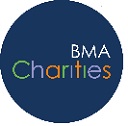 GIFT AID DECLARATIONBoost your donation by 25p of Gift Aid for every £1 you donateGift Aid is reclaimed by the charity from the tax you pay for the current tax year.In order to Gift Aid your donation you must tick the box below:       I want to Gift Aid my donation of £      and any donations I make in the future or have made in the past 4 years to the following charity:BMA Charities Trust Fund	Dain Fund			(Please tick as applicable)I am a UK taxpayer and understand that if I pay less Income Tax and/or Capital Gains Tax than the amount of Gift Aid claimed on all my donations in that tax year it is my responsibility to pay any difference.Title          First name or initials           Surname      Full home address      Postcode	     Date		Please notify BMA Charities if youchange your name or addressno longer pay sufficient tax on your income and/or capital gainswish to cancel this declarationPlease complete and print off this form and send it to BMA Charities, BMA House, Tavistock Square, London, WC1H 9JPIf you pay Income Tax at the higher rate or additional rate and want to receive the additional tax relief due to you, you must include all your Gift Aid donations on your Self-Assessment tax return or ask HM Revenue and Customs to adjust your tax code.Under the General Data Protection Regulation we advise you that we will retain the personal details that you provide on this form for 6 years after your last donation so that we can comply with Data Protection and HMRC requirements.DONATION AND STANDING ORDER FORMI enclose a cheque for £      (Please make cheques payable to either “BMA Charities Trust Fund” or “The Dain Fund”)I wish to make a regular donation by standing order:TO:Bank name	     Bank address	     Postcode	     Sort code	     Account no.	     Please pay on       and on the       day of each month thereafter the sum of £       to:CAF Bank, 25 Kings Hill Avenue, Kings Hill, West Malling, ME19 4JQ, Sort code 40-52-40BMA Charities Trust Fund (a/c no. 00021555)	The Dain Fund (a/c no. 00021563) 			                         (Please tick as applicable)Donor details:Title      	First name       	Surname       Home address	     Postcode	     Date		Signature	…………………………….Please complete, print off and sign this form and sign it to BMA Charities, BMA House, Tavistock Square, London, WC1H 9JPUnder the General Data Protection Regulation we advise you that we will retain the personal details that you provide on this form for 6 years after your last donation so that we can comply with Data Protection and HMRC requirements.